Publicado en Cerdanyola del Vallès el 22/09/2017 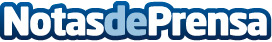 El Grup Sabater Nuri refuerza una de sus estaciones de servicio con la incorporación de Andrei VCon esta nueva incorporación se pretende potenciar los servicios de limpieza de la estaciónDatos de contacto:e-deon.netComunicación · Diseño · Marketing931929647Nota de prensa publicada en: https://www.notasdeprensa.es/el-grup-sabater-nuri-refuerza-una-de-sus-estaciones-de-servicio-con-la-incorporacion-de-andrei-v Categorias: Cataluña http://www.notasdeprensa.es